«07» марта 2024 года		                                                                      № 103«О внесении изменений в постановление администрации поселка Березовка от  21.10.2019 № 470 «О создании комиссии по градостроительному зонированию и реализации правил землепользования и застройки территории муниципального образования поселок Березовка»В соответствии с Градостроительным кодексом РФ, Федеральными законами от 06.10.2003 № 131-ФЗ «Об общих принципах организации местного самоуправления в Российской Федерации» и № 191-ФЗ от 29.12.2004 «О введении в действие градостроительного кодекса РФ», с целью осуществления строительства, на основании документов территориального планирования, руководствуясь Уставом поселка Березовка, ПОСТАНОВЛЯЮ:Признать утратившим силу постановление администрации поселка Березовка от 03.06.2022 № 269 «О внесении изменений в постановление администрации поселка Березовка от 21.10.2019 № 470 «О создании комиссии по градостроительному зонированию и реализации правил землепользования и застройки территории муниципального образования поселок Березовка».Внести изменение в постановление администрации поселка Березовка от 21.10.2019 № 470 «О создании комиссии по градостроительному зонированию и реализации правил землепользования и застройки территории муниципального образования поселок Березовка», пункт 2 постановления изложить в следующей редакции:«Создать комиссию по градостроительному зонированию и реализации правил землепользования и застройки на территории муниципального образования поселок Березовка в следующем составе:- Звягинцев Павел Игоревич – председатель комиссии, заместитель главы поселка по жизнеобеспечению;- Филипович Мария Сергеевна – заместитель председателя комиссии, главный специалист по вопросам градостроительства и архитектуры администрации поселка Березовка;Члены комиссии:- Мартыненко Оксана Владимировна – главный специалист по правовым вопросам администрации поселка Березовка;- Жукова Яна Сергеевна – ведущий специалист по земельным вопросам администрации поселка Березовка;- Фиряго Людмила Анатольевна - ведущий специалист по земельным вопросам администрации поселка Березовка;- Работько Наталья Владимировна - ведущий специалист по земельным вопросам администрации поселка Березовка»Контроль за исполнением настоящего постановления оставляю за собой. Постановление вступает в силу со следующего дня после официального опубликования в газете «Пригород» и подлежит размещению на официальном сайте администрации поселка Березовка Березовского района Красноярского края www.pgt-berezovka.ru.Глава  поселка Березовка                                                                   А.Н. Сабуров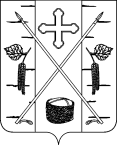 АДМИНИСТРАЦИЯ ПОСЕЛКА БЕРЕЗОВКАБЕРЕЗОВСКОГО РАЙОНА КРАСНОЯРСКОГО КРАЯПОСТАНОВЛЕНИЕ                                                    п. Березовка